Об утверждении Программы профилактики нарушений в рамках муниципального контроля, осуществляемого администрацией Ейскоукрепленского сельского поселения Щербиновского района на 2021 годВ соответствии с Федеральным законом от 26 декабря 2008 года                        № 294-ФЗ «О защите прав юридических лиц и индивидуальных предпринимателей при осуществлении государственного контроля (надзора) и муниципального контроля», постановлением администрации Ейскоукрепленского сельского поселения Щербиновского района от 17 декабря 2018 года № 89 «Об утверждении перечня видов муниципального контроля и органов местного самоуправления, уполномоченных на их осуществление на территории Ейскоукрепленского сельского поселения Щербиновского района» п о с т а н о в л я ю:1. Утвердить Программу профилактики нарушений в рамках муниципального контроля, осуществляемого администрацией Ейскоукрепленского сельского поселения Щербиновского района на 2021 год, согласно приложению.2. Разместить настоящее постановление на официальном сайте администрации Ейскоукрепленского сельского поселения Щербиновского района.3. Контроль за выполнением настоящего постановления оставляю за собой.4. Постановление вступает в силу со дня его подписания.ГлаваЕйскоукрепленского сельского поселенияЩербиновского района                                                                      Н.Н. ШевченкоПРИЛОЖЕНИЕУТВЕРЖДЕНАпостановлением администрации Ейскоукрепленского сельского поселения Щербиновского района от 29.12.2020 № 109ПРОГРАММАпрофилактики нарушений в рамках муниципального контроля, осуществляемой администрацией Ейскоукрепленского сельского поселения Щербиновского района на 2021 год1. Перечень видов муниципального контроля, осуществляемого администрацией Ейскоукрепленского сельского поселения Щербиновского района2. Мероприятия по профилактике нарушений, осуществляемые администрацией Ейскоукрепленского сельского поселения Щербиновского районаГлаваЕйскоукрепленского сельского поселенияЩербиновского района                                                                     Н.Н. Шевченко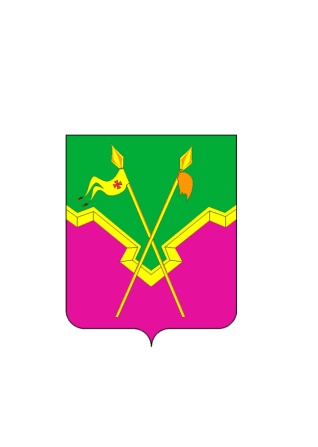 АДМИНИСТРАЦИЯЕЙСКОУКРЕПЛЕНСКОГО СЕЛЬСКОГО ПОСЕЛЕНИЯ ЩЕРБИНОВСКОГО РАЙОНАПОСТАНОВЛЕНИЕАДМИНИСТРАЦИЯЕЙСКОУКРЕПЛЕНСКОГО СЕЛЬСКОГО ПОСЕЛЕНИЯ ЩЕРБИНОВСКОГО РАЙОНАПОСТАНОВЛЕНИЕот 29.12.2020                                                 № 109село Ейское Укреплениесело Ейское Укрепление№ п/пВид муниципального контроляНаименование органа местного самоуправления, уполномоченного на осуществление муниципального контроля1Муниципальный контроль за обеспечением сохранности автомобильных дорог местного значения в границах населенных пунктов Ейскоукрепленского сельского поселения Щербиновского районаАдминистрацияЕйскоукрепленского сельского поселения Щербиновского района2Муниципальный контроль за соблюдением правил благоустройства территории муниципального образования Ейскоукрепленского сельского поселения Щербиновского районаАдминистрацияЕйскоукрепленского сельского поселения Щербиновского района3Муниципальный контроль за использованием и охраной недр при добыче общераспространенных полезных ископаемых, а также при строительстве подземных сооружений, не связанных с добычей полезных ископаемыхАдминистрацияЕйскоукрепленского сельского поселения Щербиновского района4Муниципальный контроль в области торговой деятельности на территории Ейскоукрепленского сельского поселения Щербиновского районаАдминистрацияЕйскоукрепленского сельского поселения Щербиновского района№ п/пНаименование мероприятияСрок реализации мероприятияОтветственный исполнитель1Размещение на официальном сайте администрации Ейскоукрепленского сельского поселения Щербиновского района для каждого вида муниципального контроля перечней нормативных правовых актов или их отдельных частей, содержащих обязательные требования, оценка соблюдения которых является предметом муниципального контроля, а также текстов соответствующих нормативных правовых актовв течение года, по мере необходимостиОтделыадминистрации Ейскоукрепленского сельского поселения Щербиновского района, уполномоченныена осуществление муниципального контроля2Осуществление информирования юридических лиц, индивидуальных предпринимателей по вопросам соблюдения обязательных требований, в том числе посредством разработки и опубликования руководств по соблюдению обязательных требований, проведения разъяснительной работы и иными способами.В случае изменения обязательных требований – подготовка и распространение комментариев о содержании новых нормативных правовых актов, устанавливающих обязательные требования, внесенных изменениях в действующие акты, сроках и порядке вступления их в действие, а также рекомендаций о проведении необходимых организационных, технических мероприятий, направленных на внедрение и обеспечение соблюдения обязательных требованийв течение года, по мере необходимостиОтделыадминистрации Ейскоукрепленского сельского поселения Щербиновского района, уполномоченныена осуществление муниципального контроля3Обеспечение регулярного (не реже одного раза в год) обобщения практики осуществления в соответствующей сфере деятельности муниципального контроля и размещение на официальном сайте администрации Ейскоукрепленского сельского поселения Щербиновского района соответствующих обобщений, в том числе с указанием наиболее часто встречающихся случаев нарушений обязательных требований с рекомендациями в отношении мер, которые должны приниматься юридическими лицами, индивидуальными предпринимателями в целях недопущения таких нарушений4 квартал2021 годаОтделыадминистрации Ейскоукрепленского сельского поселения Щербиновского района, уполномоченныена осуществление муниципального контроля4Выдача предостережений о недопустимости нарушения обязательных требований в соответствии с частями 5-7 статьи 8.2 Федерального закона от 26 декабря 2008 года № 294-ФЗ «О защите прав юридических лиц и индивидуальных предпринимателей при осуществлении государственного контроля (надзора) и муниципального контроля» (если иной порядок не установлен федеральным законом)в течение года, по мере необходимостиОтделыадминистрации Ейскоукрепленского сельского поселения Щербиновского района, уполномоченныена осуществление муниципального контроля